КОМИТЕТ ПРОТИВ ПЫТОКРАССМОТРЕНИЕ ДОКЛАДОВ, ПРЕДСТАВЛЕННЫХ ГОСУДАРСТВАМИ-УЧАСТНИКАМИ В СООТВЕТСТВИИ СО СТАТЬЕЙ 19 КОНВЕНЦИИПервоначальные доклады государств-участников,подлежащие представлению в 1999 годуДобавлениеЗАМБИЯ[1 декабря 2000 года]СОДЕРЖАНИЕ					Пункты	Стр.Введение 			 1 - 7	3	I.	ИНФОРМАЦИЯ ОБЩЕГО ХАРАКТЕРА 		  8 - 13	4	II.	ПРАКТИЧЕСКОЕ ВЫПОЛНЕНИЕ КОНВЕНЦИИ 		  14 - 169	6		Статья 2 		21 - 45	8		Статья 3 		46 - 60	14		Статья 4 		61 - 62	18		Статья 5 		63 - 64	18		Статья 6 		65	18		Статья 7 		66 - 69	19		Статья 8 		70 - 71	19		Статья 9 		72 - 73	20СОДЕРЖАНИЕ (продолжение)					Пункты	Стр.		Статья 10 		74 - 79	20		Статья 11 		 80 - 119	21		Статья 12 		120 - 132	35		Статья 13 		133 - 139	38		Статья 14 		140 - 145	40		Статья 15 		146 - 148	41		Статья 16 		149 - 169	42Список приложений 		57Введение1.	Республика Замбия присоединилась к Конвенции против пыток и других жестоких, бесчеловечных или унижающих достоинство видов обращения и наказания 5 ноября 1998 года.  Документ о присоединении был передан на хранение 7 октября 1998 года, и Конвенция вступила в силу для Замбии 6 ноября 1998 года.  В соответствии со статьей 19 первоначальный доклад Замбии подлежал представлению в Комитет против пыток 6 ноября 1999 года.2.	Правительством Замбии в лице министерства юстиции был учрежден Межведомственный комитет по подготовке доклада, которому было поручено провести подготовительную работу и составить первоначальный доклад Замбии.  В состав Межведомственного комитета вошли представители соответствующих министерств и департаментов правительства, полуправительственных учреждений, неправительственных организаций (НПО) и университета Замбии.3.	Проведение самой работы по подготовке доклада стало возможным благодаря помощи правительства Швеции, выделившего грант правительству Замбии специально для того, чтобы помочь ей выполнить свои обязательства по представлению доклада в соответствии с условиями Конвенции.  Кроме того, Замбии была оказана техническая помощь со стороны Института прав человека и гуманитарного права им. Рауля Валенберга при Лундском  университете (Швеция), который направил своего представителя для участия в ознакомительном рабочем совещании и национальном обзорном симпозиуме, о которых говорится ниже.4.	Процесс подготовки доклада начался с проведения пятидневного ознакомительного рабочего совещания под руководством проф. Бента Соренсена, являющегося одним из основателей и членом Комитета против пыток.  Проф. Соренсен обсудил с участниками совещания принципиальные направления работы по составлению доклада в рамках Конвенции.  К концу рабочего совещания участниками был подготовлен рабочий проект доклада, который был взят за основу для дальнейшей редакционной работы.5.	За ознакомительным рабочим совещанием последовали четыре рабочих совещания на уровне провинций, которые координировались министерством юстиции.  В их задачи входил сбор информации из провинциальных источников о положении дел в вопросах пыток и жестокого, бесчеловечного или унижающего достоинство обращения и наказания.  По итогам каждого рабочего совещания был подготовлен доклад, и собранная информация была включена в проект текста, составленный в результате пяти дней редакционной работы.  За этим последовало проведение однодневного национального обзорного симпозиума, на котором проект доклада был рассмотрен представителями заинтересованных сторон.  Со своими замечаниями на симпозиуме также выступил проф. Соренсен (о сроках рабочего совещания см. приложение 6).6.	Замбия не делала заявлений в соответствии со статьями 21 и 22 о признании компетенции Комитета получать и рассматривать сообщения со стороны, соответственно, государств и частных лиц.7.	В связи с составлением доклада властям Замбии представилась возможность провести обзор законодательных, административных и судебных аспектов проблемы пыток.  Подготовка доклада позволила государственным органам осознать, что введение в национальное законодательство нормы, квалифицирующей пытки, как они определены в статье 1 Конвенции, как отдельное преступление с установлением соответствующего наказания, создает значительно более благоприятные условия для соблюдения Замбией почти всех положений Конвенции.  В этом направлении предприняты соответствующие инициативы.I.	ИНФОРМАЦИЯ ОБЩЕГО ХАРАКТЕРА8.	В Замбии существует диалистический правовой режим;  это означает, что международно-правовые акты, ратифицированные или принятые страной, применяются внутри страны не автоматически, а нуждаются для своей реализации в специальных законодательных мерах.  Инкорпорация во внутреннее законодательство международно-правовых актов, участником которых является Замбия, производится либо принятием указов на основании действующего законодательства, либо принятием новых законов.  Нормы Конвенции против пыток еще не были инкорпорированы во внутреннее законодательство каким-либо из указанных методов за исключением запрета на пытки, предусматриваемого статьей 15 Конституции Замбии, которая гласит:  "Человек не может быть подвергнут пыткам, бесчеловечному или унижающему достоинство наказанию или другим подобным видам обращения".  Эта статья входит в состав провозглашенного в Конституции Замбии билля о правах и не допускает отступлений ни при каких обстоятельствах.  В Замбии жертвы пыток вправе добиваться юридической защиты согласно статье 28 Конституции путем обращения в Высокий суд с ходатайством о вынесении деклараторного решения и возмещении ущерба.9.	Акты пыток, как они определены в статье 1 Конвенции против пыток, еще не были криминализованы в уголовном кодексе Замбии в соответствии с положениями статьи 4 Конвенции.10.	Положения, призванные не допускать и искоренять жестокое, бесчеловечное или унижающее достоинство обращение и наказание в отношении заключенных или подследственных, содержащихся в государственных заведениях, предусмотрены в следующих законах:	а)	Закон о полиции Замбии (поправка) (№ 14, 1999 год) предусматривает меры по защите лиц, содержащихся под стражей в органах полиции, и соответствующий контроль за этим.  Предусматривается назначение сотрудников, выполняющих функции надзора за заключенными, на которых возлагается прямая ответственность за благополучие заключенных;	b)	Закон о тюрьмах (Сар. 97, 1966 год) содержит гарантии благополучия заключенных, устанавливая порядок управления тюрьмами и заключенными и контроля за ними.  Этот закон содержит положения, ограждающие заключенных от жестокого, бесчеловечного и унижающего достоинство обращения в таких вопросах, как гигиена, санитария, питание, населенность камер и медицинская помощь;	c)	Закон о беженцах (контроль) (Сар.120) гарантирует защиту беженцев от высылки.11.	Замбия ратифицировала все пять других крупных международных правовых актов в области прав человека, которые были разработаны и приняты под эгидой Организации Объединенных Наций и/или присоединилась к ним  Этим актами являются:  Международный пакт о гражданских политических правах (присоединение в апреле 1984 года);  Международный пакт об экономических, социальных и культурных правах (присоединение в апреле 1984 года);  Международная конвенция о ликвидации всех форм расовой дискриминации (ратификация в 1972 году);  Международная конвенция о ликвидации всех форм дискриминации в отношении женщин (ратификация в 1985 году);  Конвенция о правах ребенка (ратификация в 1995 году).  Кроме того, Замбия является государством-участником следующих договоров:  Африканской хартии прав человека и народов (ратификация в 1986 году);  Конвенции Организации африканского единства 1969 года, регулирующей конкретные аспекты проблем беженцев в Африке (ратификация в 1973 году);  Конвенции 1951 года о статусе беженцев;  Протокола  1967 года, касающегося статуса беженцев;  четырех Женевских конвенций 1949 года (присоединение 19 октября 1966 года) и Протоколов 1977 года к ним, а также всех семи основных конвенций Международной организации труда.Меры судебного характера12.	Компетентными органами, наделенными юрисдикцией в вопросах, относящихся к Конвенции, являются:  Верховный суд Замбии, созданный в соответствии со статьей 921 Конституции Замбии 1991 года (с поправками, внесенными в 1996 году) (далее именуется "Конституция"), деятельность которого определяется Законом о Верховном суде Замбии (Сар. 25, 1973 год);  Высокий суд Замбии, созданный в соответствии со статьей 94 Конституции, деятельность которого определяется Законом о Высоком суде (Сар. 27, 1960 год), и низшие суды, созданные согласно подпункту d) пункта 1 статьи 91 Конституции, деятельность которых определяется Законом о низших судах (Сар. 28, 1934 год).Меры административного характера13.	К административным органам, наделенным юрисдикцией в вопросах, касающихся Конвенции, относятся Комиссия по правам человека, учрежденная согласно пункту 1 статьи 125 Конституции Замбии, деятельность которой определяется Законом о Комиссии по правам человека (№ 39, 1996 год).  Другими компетентными органами являются:  Комиссия по расследованиям, учрежденная в соответствии с Законом о Комиссии по расследованиям (Сар. 39);  Комиссия по борьбе с наркотиками, учрежденная в соответствии с Законом о наркотических и психотропных средствах (Сар. 96);  Антикоррупционная комиссия, учрежденная в соответствии с Законом об Антикоррупционной комиссии (№ 42, 1996 год);  Департамент иммиграции, созданный в соответствии с Законом об иммиграции и депортации (Сар. 123), и Комиссия по рассмотрению жалоб граждан на действия полиции, учрежденная в соответствии с Законом о полиции Замбии (поправка) (№ 14, 1999 год).II.	ПРАКТИЧЕСКОЕ ВЫПОЛНЕНИЕ КОНВЕНЦИИФакторы и трудности14.	В Законодательной системе Замбии Конституция, хотя и предусматривает запрет на пытки (статья 15), не содержит определения пыток, что вызывает проблемы толкования соответствующих полномочий.  Вследствие этого некоторые акты пыток могут остаться вне действующего запрета.  Отсутствие определения пыток в Конституции и тот факт, что акты пыток все еще не криминализованы, затрудняют для правоприменительных органов задачу предъявления соответствующих обвинений виновным в их совершении.15.	В связи с определением обязанностей и функций сотрудников правоприменительных органов в стране не издано каких-либо конкретных правил и инструкций, касающихся запрещения пыток.  Ввиду отсутствия финансовых и людских ресурсов правоприменительные учреждения не имеют возможности обучать своих сотрудников нормам, предусматривающим запрет на пытки.16.	Нет средств и на систематический контроль за правилами, методами и практикой ведения допросов.  Правоприменительные учреждения не располагают возможностями для проведения скорого и беспристрастного расследования.  В большинстве отдаленных районов, где расположены такие учреждения, нет необходимых средств связи.  Кроме того, эти учреждения не имеют средств связи, необходимых для уведомления других государств об инцидентах, затрагивающих их граждан.  В Замбии в целом низка осведомленность о правах человека и положениях Конституции.  Вследствие этого граждане страны подвергаются неправомерным действиям со стороны сотрудников правоприменительных органов, которые не обучены соблюдению основных прав и свобод.17.	Хотя в Замбии действует Закон об экстрадиции, в первом включенном в него перечне пытки не фигурируют в качестве преступления, влекущего за собой экстрадицию, в связи с чем государственным органам сложно как преследовать виновного, бежавшего из страны, так и эффективно сотрудничать с другим государством, преследующим виновного в соответствии с требованиями Конвенции против пыток.18.	Закон об иммиграции и депортации (Сар. 123), являющийся основным законодательным актом в вопросах высылки иностранцев, не содержит запрета высылки человека в страну, где он может с большой вероятностью быть подвергнут пыткам.19.	В Законе о контроле за беженцами (Сар.120) отсутствует определение понятия "беженец".  На практике используется определение беженца, приведенное в Конвенции 1951 года о статусе беженцев, и в Конвенции ОАЕ 1969 года, регулирующей конкретные аспекты проблем беженцев в Африке.  Однако следует отметить, что в указанных конвенциях пытки не рассматриваются в качестве основания для предоставления статуса беженца.20.	Хотя предусмотренный в Законе мандат Комиссии по правам человека включает расследование жалоб, в частности, на пытки, результатом расследования могут быть не более чем рекомендации, не имеющие обязательного характера.  Тем не менее ожидается, что правительство и его органы будут принимать меры по этим рекомендациям.  Так же обстоит дело и в отношении Комиссии по рассмотрению жалоб граждан на действия полиции, которая вправе выносить лишь рекомендации, меры по которым должны приниматься правительственными органами.Статья 2Меры законодательного характера21.	Статья 15 Конституции, запрещающая пытки, не допускает никаких отступлений.  Само это положение не оговорено какими-либо исключениями или ограничениями и согласно статье 25 Конституции не входит в число тех положений в конституционном билле о правах, в отношении которых допускается ограничение предусмотренных в них прав в условиях войны или чрезвычайного положения, объявляемого президентом в соответствии со статьей 30 (формулировка статьи 25 Конституции приводится в пункте 88).  В настоящее время Замбия не находится в состоянии войны, не сталкивается с угрозой войны, в ней нет чрезвычайного положения или внутренней политической нестабильности.22.	Что касается исполнения приказов, то в Замбии действует порядок, согласно которому подчиненные обязаны выполнять приказы начальства.  В практическом плане младшему сотруднику трудно не выполнить приказ вышестоящего офицера, поскольку он может быть подвергнут дисциплинарным мерам воздействия.23.	Согласно статье 28 Конституции лицо, ставшее жертвой пыток, может обратиться в Высокий суд Замбии с ходатайством о применении мер судебной защиты.  Статья 28 Конституции, в частности, гласит:	"…если то или иное лицо утверждает, что по отношению к нему нарушены, нарушаются или могут быть нарушены положения статей с 11 по 26 включительно, то без ущерба для любых других допускаемых законом мер по тому же делу данное лицо может обратиться в Высокий суд, который рассматривает ходатайство и принимает по нему решение…".24.	Кроме того, жертва пыток может напрямую возбудить иск о возмещении ущерба против Генерального прокурора, который является главным юрисконсультом правительства.  Уголовный кодекс Замбии (Сар. 87) не рассматривает пытки в качестве правонарушения.  Поэтому никто не может быть привлечен к суду за преступление пытки.25.	Ввиду дуалистического подхода, которому следует Замбия в вопросах выполнения международных договоров и конвенций, положения Конвенции не могут применяться в судах страны до тех пор, пока Конвенция не перенесена на национальную почву и не включена в ткань национального законодательства.Меры юридического характера26.	Судебная система Республики Замбии учреждена статьей 91 Конституции страны и состоит, в частности, из Верховного суда Замбии, Высокого суда Замбии, низших судов и местных судов.27.	Как указано выше, дела о пытках рассматриваются в Замбии Высоким судом на основании ходатайств в соответствии с пунктом 1 статьи 28 Конституции, а функции апелляционной инстанции исполняет Верховный суд.28.	Хотя в Конституции не содержится определения пыток, судами предпринята попытка дать собственное определение этого деяния.  Показательным в этом отношении является дело "Майбин Фири и др. против Генерального прокурора".  В связи с данным делом судья Читенги определил пытки как "причинение боли жестокими методами, …стегание плетью, раздевание догола, подвешивание со связанными руками и ногами, завязывание глаз и использование электрошока".29.	Замбийские суды пытаются предпринимать эффективные меры по недопущению пыток.  Показательным является дело "Дейв Катаба Ваньеке против Генерального прокурора" (1999/НР/563).  В связи данным делом судья Чулу, в частности, заявил:		"…По фотографии заявителя видно, какому физическому воздействию он подвергся, находясь в руках полицейских.  Явно видны нанесенные ему шрамы и ссадины…  Я считаю фактом, что заявитель, как о том говорится в заявлении, подвергся мерам физического воздействия со стороны лиц, находящихся на службе государства.  Поскольку нет закона, дающего полицейским право жестоко обращаться с подозреваемыми, задержанными в следственных целях, суд со всей серьезностью относится к таким действиям, поскольку они не только являются противоправными, но и нарушают статью 15 Конституции".30.	Вместе с тем следует отметить, что немногочисленность рассматривавшихся судом дел о пытках объясняется тем, что в Уголовном кодексе Замбии пытки не криминализированы.  Поэтому, вынося решение по делам, подпадающим под действие статьи 15 Конституции, суды всегда используют расширительное понятие пыток, с тем чтобы этим понятием был охвачен максимально широкий круг деяний.  Меры административного характера31.	Мерами административного характера, обеспечивающими выполнение Конвенции, является учреждение Комиссии по правам человека и Комиссии по рассмотрению жалоб граждан на действия полиции.Комиссия по правам человека32.	Статьей 125 Конституции Замбии учреждается самостоятельная Комиссия по правам человека.  В статье 125 говорится:	"1.	Настоящим учреждается Комиссия по правам человека.	2.	Комиссия по правам человека действует самостоятельно".33.	Функции и полномочия Комиссии по правам человека определены в Законе о правах человека (№ 39, 1996 год).  Согласно статье 9 функции Комиссии таковы:	а)	расследовать случаи нарушения прав человека;	b)	расследовать случаи отказа в правосудии;	c)	предлагать эффективные меры по недопущению нарушения прав человека;	d)	инспектировать тюрьмы и места заключения или связанные с ними заведения с целью оценки и проверки условий содержания заключенных и представлять рекомендации о путях устранения выявленных недостатков;	е)	осуществлять на постоянной основе программу изучения, обучения, информирования и реабилитации жертв нарушений прав человека в целях более глубокого уважения прав человека и их защиты;  и	f)	предпринимать все меры, связанные с выполнением задач Комиссии и способствующие достижению ее целей.  34.	Согласно статье 10 Комиссия уполномочена расследовать любые случаи нарушения прав человека либо по собственной инициативе, либо по получении жалобы или сигнала со стороны:	а)	потерпевшего, действующего в своих собственных интересах;	b)	ассоциации, действующей в интересах своих членов;	с)	какого-либо лица, действующего от имени потерпевшего;  или	d)	какого-либо лица, действующего от имени или в интересах группы или категории лиц.35.	Комиссия по правам человека выносит рекомендации соответствующим властям относительно мер, подлежащих принятию с целью пресечения ущемления того или иного права.  Этот механизм используется и в отношении актов пыток.36.	В связи с поступлением жалоб на пытки от подозреваемых в участии в неудавшемся государственном перевороте 1997 года члены Комиссии в соответствии с ее мандатом посетили места заключения и встретились с задержанными лицами.  30 марта 1998 года, завершив расследование по этому делу, Комиссия в своем докладе правительству вынесла ряд рекомендаций по вопросу об обращении с задержанными лицами, а также о возможных путях совершенствования системы отправления правосудия.37.	Руководствуясь рекомендациями Комиссии и действуя согласно положениям Закона о расследованиях (Сар. 41) с применением статута № 94 от 1998 года, президент Республики Замбии учредил комиссию по расследованию с целью дополнительного изучения выдвинутых задержанными лицами обвинений в применении к ним пыток сотрудниками полицейской службы и других правоприменительных органов.  Эта комиссия позднее представила правительству свои заключения.38.	Комиссия по правам человека функционирует исключительно на национальном уровне, а не на уровне провинций или районов;  это объясняется административно-бюджетными соображениями. Комиссия по рассмотрению жалоб граждан на действия полиции39.	В связи с многочисленными жалобами граждан на действия некоторых полицейских государственными органами внесены поправки в Закон о полиции Замбии (Сар. 107), предусматривающие учреждение Комиссии по рассмотрению жалоб граждан на действия полиции.  Этой комиссии, учрежденной в соответствии с Законом о полиции Замбии (дополнительным), поручено выполнять следующие функции:	а)	принимать все жалобы на действия полиции;	b)	расследовать все жалобы на действия полиции, повлекшие серьезное увечье или смерть пострадавшего;	с)	представлять свои заключения, рекомендации и предписания:		i)	главному прокурору для рассмотрения вопроса о возможном возбуждении уголовного дела;		ii)	Генеральному инспектору для принятия дисциплинарных или иных административных мер;  и		iii)	Антикоррупционной комиссии или любому другому соответствующему органу.40.	Комиссия по рассмотрению жалоб граждан на действия полиции вправе расследовать все жалобы, передаваемые ей:	а)	самим потерпевшим от действий полиции;	b)	ассоциацией, действующей в интересах своих членов;  и	с)	тем или иным лицом, действующим от имени потерпевшего лица, органа или организации.41.	В статье 57С вышеупомянутого Закона о полиции Замбии предусматривается, что Комиссия состоит из пяти работающих по совместительству членов, назначаемых министром.  Функции председателя выполняет лицо, занимавшее или имеющее необходимую квалификацию для занятия должности судьи Высокого суда.  Члены Комиссии назначаются на срок в три года, который может быть продлен на дополнительный период такой же продолжительности.42.	Хотя учреждение Комиссии по рассмотрению жалоб граждан на действия полиции предусмотрено законодательством, она еще не создана.  Правительством вскоре будут назначены ее члены.Прочие меры43.	Уголовный кодекс (Сар. 87), являющийся основным законодательным блоком, охватывающим уголовные преступления, не содержит определения пыток или перечня наказаний, предусматриваемых за совершение актов пыток.  Это создает определенные трудности, поскольку помимо мер судебной защиты, предусматриваемых пунктом 1 статьи 28 Конституции, единственная мера правовой защиты оговорена в следующих положениях уголовного кодекса:  	а)	Статья 229:  "Любое лицо, наносящее в нарушение закона тяжкий ущерб другому лицу, виновно в фелонии и подлежит тюремному заключению на срок в семь лет".	b)	Статья 230:  "Любое лицо, которое в нарушение закона и с намерением нанести какой-либо вред другому лицу, закладывает где бы то ни было какое-либо взрывчатое вещество, виновно в фелонии и подлежит тюремному заключению на срок в 14 лет".	с)	Статья 231:  "Любое лицо, которое в нарушение закона и с намерением нанести вред или доставить неприятности другому лицу, становится причиной дачи какому-либо лицу или принятия им любого яда или другого отравляющего вещества и тем самым ставит под угрозу его жизнь или наносит ему тяжкий урон, виновно в фелонии и подлежит тюремному заключению на срок в 14 лет".	d)	Статья 247:  "Любое лицо, которое в нарушение закона совершает физическое насилие в отношении другого лица, виновно в мисдиминоре и, в случае если настоящий кодекс не предусматривает в этих обстоятельствах более суровое наказание, подлежит тюремному заключению на срок в один год".	е)	статья 248:  "Любое лицо, совершающее физическое насилие, влекущее за собой непосредственно телесное повреждение, виновно в мисдиминоре и подлежит тюремному заключению на срок в пять лет".44.	В приведенных выше положениях термин "любое лицо" охватывает как частных граждан, так и государственных чиновников или лиц, действующих в официальном качестве.Факторы и трудности45.	Учреждение правительством непредвзятой и самостоятельной Комиссии по правам человека, призванной служить защитой для граждан, затрудняется следующими факторами и обстоятельствами:	а)	Административный потенциал Комиссии на национальном, провинциальном и районном уровнях недостаточен для эффективного выполнения его мандата.  Речь идет, в частности, об отсутствии постоянно действующих офисов и персонала на провинциальном и районном уровне, об отсутствии материально-технического обеспечения и нехватке квалифицированных специалистов, владеющих проблемами прав человека.	b)	Ввиду низкого уровня осведомленности граждан в вопросах прав человека жертвы пыток не возбуждают уголовного преследования в отношении виновных.	с)	Отсутствие должного взаимодействия между комитетами по правам человека, учрежденными Комиссией на уровне провинций, и правоприменительными органами подрывает возможность эффективного выполнения Комиссией своего мандата на уровне как провинций, так и районов.Статья 3Меры законодательного характера46.	Конституция Замбии не признает права просить о предоставлении убежища.  Кроме того, ни в Конституции, ни в законодательстве страны прямо не предусматривается принцип невыдворения.  Вместе с тем Замбия является участником Конвенции 1951 года о беженцах и Протокола 1967 года, хотя их положения и не были отражены в национальном законодательстве.47.	Принцип невыдворения косвенно зафиксирован в статье 10 Закона о контроле над беженцами (Сар. 120), где говорится, что "депортация не производится в отношении беженца, который непрерывно проживал в Замбии в течение трех месяцев, если министр или суд считает, что существует высокая вероятность применения в отношении беженца мер физического воздействия".48.	Данное положение подкрепляется статьей 11 указанного Закона, в котором содержится дополнительный опосредствованный запрет на выдворение просителей убежища;  в нем говорится, что "ни одно уполномоченное должностное лицо не вправе без причины отказать беженцу в выдаче ему разрешения на пребывание на территории Замбии, если это лицо имеет основания предполагать высокую вероятность того, что беженец предстанет перед судом, будет задержан, ограничен в праве передвижения, наказан без суда либо подвергнут мерам физического воздействия на территории, где существует высокая вероятность применения к нему мер физического воздействия".49.	Хотя вышеупомянутое положение касается лишь физически жестокого обращения, Национальный комитет по отбору на деле учитывает и моральные истязания, например в виде интенсивных допросов, которые могут причинить психологическую травму просителю убежища.50.	Закон об иммиграции и депортации (Сар. 123) не наделяет просителей убежища или беженцев каким-либо особым статусом и, соответственно, рассматривает их в качестве обычных иностранцев, и при соответствующих контактах к ним и относятся как к иностранцам.  В Законе об иммиграции и депортации нет положений, запрещающих возвращение (высылку).51.	Что касается Закона об экстрадиции (Сар. 94), то Генеральный прокурор не дает санкцию на экстрадицию лиц, которые считаются совершившими преступления политического характера и, таким образом, вполне могут быть подвергнутыми пыткам по возвращении в свои страны.  В Законе об экстрадиции нет положений о высылке лиц, виновных в актах пыток.52.	В то время как Закон о беженцах содержит ограниченные гарантии невозвращения в Законе об иммиграции и депортации, с другой стороны, эта норма, по-видимому, не предусмотрена.  Это очевидное несоответствие свидетельствует о несогласованности этих законов и отсутствии взаимодействия между чиновниками, занимающимися просителями убежища и беженцами.  Поэтому вероятность высылки просителей убежища и беженцев не исключена.Меры судебного характера53.	В рассматриваемый период в Замбии не применялось никаких мер судебного характера.Меры административного характера54.	 Правительством учрежден Национальный комитет по отбору, основной задачей которого является вынесение решения о наделении статусом беженца.  Этот комитет функционирует при Управлении Комиссара по делам беженцев, входящем в состав министерства внутренних дел.55.	Национальный комитет по отбору обеспечивает просителям убежища возможность обращения в Комитет по переанализированному присуждению гражданам статуса беженца;  последний руководствуется критериями, изложенными в Конвенции 1951 года и в Конвенции ОАЕ 1969 года.  Что касается лиц, прибывающих в составе групп беженцев, то они могут обращаться в объединенные операционные комитеты провинций, которые, среди прочего, наделены функцией присуждения статуса беженцев на основе критериев, зафиксированных в Конвенции ОАЕ.56.	Порядок, при котором просители убежища имеют право на применение в отношении них правил отбора для присуждения статуса беженцев, снижает вероятность произвольного отклонения ходатайств о предоставлении статуса беженцев и вероятность возвращения (высылки).  Во-вторых, ходатайство ни в коем случае не будет отклонено, если есть основание считать, что в результате такого решения заявитель будет возвращен в страну, где он с высокой вероятностью может быть подвергнут пыткам.57.	В случае отклонения ходатайства заявитель имеет право обжаловать это решение, хотя в Законе о беженцах такая возможность формально не предусмотрена.  На практике просители убежища обжалуют отрицательное решение.  В настоящий момент не определены крайние сроки обжалования.  При обжаловании заявитель имеет право оставаться в стране до вынесения решения.  Ходатайство об обжаловании подается в Управление Комиссара по делам беженцев, откуда дело передается на рассмотрение в Национальный комитет по отбору.58.	При рассмотрении ходатайств о предоставлении убежища законодательные, судебные и административные меры принимаются с учетом других соответствующих соображений, таких, как существование постоянной практики грубых, вопиющих и массовых нарушений прав человека.Факторы и трудности59.	На выполнение этой статьи воздействуют следующие факторы и трудности:	а)	Члены Национального комитета по отбору проходят лишь несистематическую общую административную подготовку, которой явно недостаточно.  Эта подготовка осуществляется правительственными ведомствами и Управлением Верховного комиссара Организации Объединенных Наций по делам беженцев (УВКБ).  Отсутствует процедура обжалования решений, принимаемых Национальным комитетом по отбору в судебной коллегии или иной судебной инстанции.	b)	Порою бывает нелегко установить обоснованность просьбы о предоставлении убежища, особенно когда просители прибыли из стран, не имеющих общей границы с Замбией, и/или когда они прибывают в Замбию не через официально установленные пункты въезда.  В отношении таких лиц может быть определено задержание или превентивное содержание под стражей.  Определить статус лиц, бежавших из соседних стран легче, поскольку властям обычно лучше известна ситуация в соседних государствах, которая может послужить основанием для предоставления статуса беженца.  Если очевидно, что данное лицо на самом деле является беженцем, ему может быть предписано отмечаться в компетентных органах до тех пор, пока по его делу властями не будет принято соответствующего решения.	с)	В Законе об иммиграции и депортации отсутствует термин "беженец" или его определение.  Поэтому дела всех просителей убежища рассматриваются в индивидуальном порядке, и они могут быть превентивно заключены под стражу.Прочие меры60.	Никакие другие меры не предпринимались.Статья 461.	В Уголовном кодексе Замбии "пытки" не рассматриваются в качестве преступления.  Не определены в качестве преступления и попытка подвергнуть пытке и действия любого лица, представляющие собой соучастие или участие в пытке.62.	В Уголовном кодексе Замбии не предусмотрено каких-либо санкций за преступление в виде пытки, попытки подвергнуть пытке и/или соучастия или участия в ней.Статья 563.	Законодательство Замбии не содержит каких-либо специальных положений, позволяющих ей устанавливать свою юрисдикцию в случае совершения или попытки совершения пытки на борту морского или воздушного судна, зарегистрированного в Замбии.  64.	Судам Замбии не доводилось выносить решений в этой связи.  Однако статья 15 Конституции Замбии запрещает любые акты пыток.  Поэтому, если пытка совершена на территории, находящейся под юрисдикцией Замбии, Высокий суд в соответствии с пунктом 1 статьи 28 Конституции наделен компетенцией рассмотреть соответствующий иск.  В качестве меры судебной защиты судом может быть вынесено деклараторное решение;  кроме того, суд может присудить возмещение ущерба.  Статья 665.	Как было указано выше, собственно пытка не рассматривается в Замбии в качестве преступления.  Соответственно было бы трудно задержать и привлечь к ответственности человека на том основании, что он совершил акт пытки.  Однако, если действие или бездействие подпадает под определение одного или нескольких преступлений, определенных в статьях 229, 230, 323, 247 и 248 уголовного кодекса, о которых говорилось выше, соответствующие органы власти обладают юрисдикцией расследовать факты по делу и могут арестовать и заключить под стражу подозреваемого на предмет возможного возбуждения уголовного преследования.Статья 766.	В уголовном кодексе Замбии пытка не рассматривается в качестве преступления.  Поэтому компетентные органы власти Замбии не могут вести какие-либо дела по такой статье.67.	Вопросы выдачи регулируются Законом об экстрадиции (Сар. 94, 1968 год).  В пункте 1 статьи 2 Закона преступление, которое может влечь за собой выдачу, определяется как:		"а)	нарушение закона любого иностранного государства, в связи с которым Республике Замбии может быть предложено произвести экстрадицию согласно возможному соглашению об экстрадиции или в силу возможной взаимной договоренности;  или 		b)	преступление, предусмотренное в первом перечне, в связи с которым может быть произведена экстрадиция в страну - член Содружества в соответствии с частью III".68.	В первом перечне преступлений, содержащемся в Законе об экстрадиции, не предусмотрено такое преступление, как пытка.  К тому же в Замбии нет договоров об экстрадиции с другими странами, применимых к этому преступлению.  Учитывая вышеизложенное, никому не может быть предъявлено обвинение в преступлении, оговоренном в статье 4.69.	В связи с подготовкой настоящего доклада выявились пробелы в законодательстве, касающиеся пыток, и стало вполне очевидным, что правительству Замбии необходимо произвести пересмотр законодательства, с тем чтобы обеспечить соблюдение Замбией положений Конвенции.  В этом направлении предпринимаются соответствующие меры.Статья 870.	Поскольку в Замбии пытки не рассматриваются в качестве уголовного преступления, невозможно обеспечить автоматическое включение соответствующих положений в существующие договоры об экстрадиции.  71.	Применительно к странам, с которыми Замбия имеет договоры об экстрадиции в соответствии с Законом об экстрадиции, выдача полагается только за те преступления, которые указаны в первом перечне.  Пытки к числу таких преступлений не относятся, и поэтому в связи с пытками экстрадиция произведена быть не может, поскольку Замбия, применяющая дуалистический принцип, устанавливает преимущественную силу внутреннего законодательства над международными конвенциями.  Статья 972.	Хотя в уголовном кодексе Замбии пытки не рассматриваются в качестве преступления, правительство относится к ним с осуждением.  Свидетельством этого является ратификация Замбией Конвенции, а также абсолютный запрет на пытки, предусматриваемый статьей 15 Конституции.  О резком неодобрении пыток судами говорит тот факт, что они не принимают во внимание признаний, добытых при помощи пыток, и присуждают жертвам пыток крупные суммы в качестве возмещения ущерба.73.	В этой связи Замбия готова представить любые имеющиеся у нее доказательства в случае, если то или иное государство-участник обратится с просьбой о предоставлении такой информации в связи с возбуждением уголовного преследования против лиц, возможно, виновных в пытках.Статья 10Меры законодательного характера74.	В статье 9 Закона о Комиссии по правам человека (№ 39, 1996 год) Комиссии по правам человека поручается, в частности, осуществлять на постоянной основе программу изучения, обучения, информирования и реабилитации жертв нарушений прав человека в целях более глубокого уважения прав человека и их защиты.Меры административного характера75.	Предпринимаются меры административного характера, которые обязывают учебные заведения правоприменительных органов включать вопросы прав человека в свои учебные программы.  Правозащитная тематика фигурирует в учебных программах следующих учреждений:  полиции Замбии, Службы разведки и безопасности Замбии, Антикоррупционной комиссии, Комиссии по борьбе с наркотиками, департамента иммиграции и судов.76.	Кроме того, на базе Замбийского высшего юридического училища и Института прав человека и гуманитарного права им. Рауля Валенберга при Лундском университете (Швеция) было организовано несколько учебных семинаров для уже работающих сотрудников правоприменительных органов старшего звена с особым акцентом на соблюдении международных правозащитных норм в правоприменительной деятельности.  Вместе с тем число сотрудников, прошедших подготовку по вопросам прав человека, весьма незначительно;  отсюда острая потребность в дальнейшей подготовке сотрудников правоприменительных органов.77.	К сожалению, до сих пор не проводилось подготовки медицинских работников по вопросам, связанным с Конвенцией против пыток.  Еще одной категорией лиц, нуждающихся в подготовке по вопросам прав человека, являются военнослужащие.  Впрочем, Комиссия по правам человека была уведомлена о положениях статьи 10 Конвенции, касающихся медицинского и военного персонала.  Как указывалось выше, организация обучения по вопросам прав человека возложена на Комиссию по правам человека.78.	Правительство страны сознает и необходимость ознакомления граждан с правозащитной тематикой, с тем чтобы они знали, в каких случаях их права бывают нарушены.  Такая просветительская работа позволит гражданам предпринимать необходимые меры судебной защиты.  Сотрудники правоприменительных органов будут опасаться применять пытки, если общественность будет проявлять бдительность и готовность принимать меры против лиц, виновных в пытках.Факторы и трудности79.	На практическое выполнение статьи 10 воздействовали различные факторы и трудности, такие, как отсутствие учебных материалов, квалифицированного персонала и, что еще важнее, национальной политики в вопросах обучения и повышения осведомленности лиц, о которых говорится в указанной статье.  Кроме того, проводимая подготовка носит общий характер и не обеспечивает адекватного охвата положений Конвенции.  Хотя в рассматриваемый период определенное число государственных чиновников прошло подготовку по правозащитной тематике, значительная их часть все еще нуждается в обучении.Статья 1180.	Хотя в Замбии существуют правила, определяющие порядок допроса подозреваемых, и правила содержания по стражей и обращения с лицами, подвергнутыми любой форме ареста, задержания или тюремного заключения, такие правила до настоящего времени не стали предметом систематического рассмотрения.ПОЛИЦИЯМеры законодательного характера81.	Полицейская служба Замбии относится к ведению министерства внутренних дел.  Она создана в соответствии со статьей 103 Конституции.  Согласно статье 104 на полицию Замбии возложены следующие функции:  обеспечивать охрану жизни и имущества;  обеспечивать правопорядок;  обнаруживать и предотвращать преступления;  взаимодействовать с гражданскими властями, другими органами безопасности и населением в целом.  Деятельность полиции Замбии регулируется Законом о полиции Замбии (Сар. 107), в котором, в частности, определяются:  органы и структуры полиции Замбии;  порядок найма на службу в полицию;  условия службы сотрудников;  общие правила, регулирующие деятельность полиции Замбии.82.	В Конституции и уголовно-процессуальном кодексе подозреваемым гарантирован ряд прав, призванных свести к минимуму случаи применения пыток.  В статье 13 Конституции предусматривается, что никто не может быть лишен свободы, иначе чем в порядке, установленном законом.  В этой статье также предусматривается, что любой арестованный или задержанный должен быть проинформирован в разумно короткие сроки и в понятной для него форме о причинах ареста или задержания.  Полиция обязана без необоснованных задержек передать дело арестованного или задержанного в суд.  Если задержанный в разумные сроки не предстает перед судом, он должен быть освобожден либо безоговорочно, либо на разумных условиях, в частности на таких, которые необходимы для обеспечения его последующей явки в суд или участия в досудебных процессуальных действиях.  Любое лицо, незаконно арестованное или задержанное, вправе обратиться в суд за компенсацией.83.	Эти положения Конституции подкрепляются положениями статьи 30 УПК, обязывающими полицейского, производящего арест без ордера без необоснованной задержки, доставить или направить арестованного к магистрату, компетентному рассматривать данное дело, или начальнику полицейского участка.  Кроме того, в пункте 1 статьи 33 УПК говорится:	"В случаях, когда любое лицо заключено под стражу без ордера за любое преступление, кроме преступления, наказуемого смертной казнью, начальник полицейского участка, куда доставлено такое лицо, в любом случае может - а в том случае, если нет практических оснований доставлять такое лицо в соответствующий компетентный суд в 24 часа после его заключения под стражу, обязан - произвести разбирательство и, если преступление не представляется носящим серьезный характер, освобождает данное лицо под обеспеченное разумной суммой обязательство - с поручительством или без оного - явиться в компетентный суд в дату и в месте, указанные в обязательстве;  в том же случае, если лицо заключается под стражу, оно должно предстать перед компетентным судом так скоро, как это практически возможно.  Невзирая на изложенное в настоящей статье, начальник полицейского участка может освободить лицо, арестованное по подозрению в совершении любого правонарушения, если полицейское  дознание, на его взгляд, не дает достаточных оснований для предъявления обвинения".84.	Таким образом, при аресте того или иного лица без ордера полиция обязана доставить его к магистрату не позднее, чем через 24 часа после ареста, за исключением случаев, когда сделать это по практическим соображениям невозможно, например, когда человек арестован вечером в пятницу или в праздничный день, либо когда ближайший магистрат находится очень далеко от места ареста и у полиции нет соответствующих транспортных средств и т.п.85.	В статье 123 УПК определяются правила освобождения под залог.  В ней говорится следующее:	"1)	Когда то или иное лицо подвергается аресту или задержанию либо является или приводится в низший суд, Высокий суд или Верховный суд, оно может в любой момент содержания под стражей или на любом этапе процессуальных действий до судебного разбирательства быть освобождено под залог, представив поручительство, достаточное, по мнению соответствующего сотрудника полиции или суда, для обеспечения его явки, или быть освобождено под свое официальное обязательство, если это будет сочтено приемлемым таким сотрудником или судом.		При этом любое лицо, которому предъявлено обвинение в		i)	убийстве, государственной измене или любом другом преступлении, влекущем в качестве возможного или обязательного наказания смертную казнь;		ii)	недонесении о государственной измене или изменнической фелонии;  или		iii)	разбое с отягчающими обстоятельствами,		не может быть освобождено под залог ни низшим судом, ни Высоким судом, ни Верховным судом и не может быть освобождено ни одним сотрудником полиции.3)	Высокий суд может в любой момент по заявлению обвиняемого отдать распоряжение - независимо от того, передано ли его дело в суд, - об освобождении его под залог или под его официальное обязательство, и в таком случае, если это предписано в распоряжении, залог может быть оформлен у любого магистрата.	4)	Невзирая на любые положения об обратном, содержащиеся в настоящем Кодексе или в любом законодательном акте, во избежание сомнений настоящим устанавливается, что после того, как то или иное лицо признано виновным или приговорено низшим судом и до подачи таким лицом ходатайства об обжаловании решения или приговора либо того и другого, низший суд, признавший виновным или приговоривший такое лицо, или Высокий суд не вправе освобождать такое лицо под залог при поручительстве или без оного".86.	Статья 126 УПК запрещает устанавливать чрезмерную сумму залога.  87.	Из этих положений явствует, что как в Конституции, так и в УПК содержатся требования о том, чтобы любое лицо, заключаемое под стражу, было доставлено в независимый и непредвзятый суд в возможно кратчайшие сроки (в большинстве случаев - не позднее, чем через 24 часа).  Кроме того, арестованные и обвиняемые имеют право на освобождение под поручительство или под залог, за исключением наиболее серьезных преступлений, в связи с которыми освобождение под залог не предусматривается.88.	Как было указано выше, статья 15 Конституции запрещает применение пыток, бесчеловечного или унижающего достоинство наказания или других подобных видов обращения.  В этом вопросе не допускается никаких исключений или отступлений.  Даже война или чрезвычайное положение не могут служить оправданием для отступления от этого абсолютного запрета.  Статья 25 Конституции допускает отступления в вопросах осуществления основных прав и свобод во время войны или действия чрезвычайного положения.  Статья 25 гласит:  "Ничто содержащееся в любом законе или совершаемое в силу любого закона, не считается противоречащим или нарушающим статьи 13, 16, 17, 19, 20, 21, 22, 23 или 24, если представлены доказательства, что данный закон санкционирует принятие на период, когда Республика находится в состоянии войны или когда действует положение, предусмотренное в статье 30, мер по преодолению любой ситуации, сложившейся или складывающейся в указанный период;  и ничто содеянное любым лицом во исполнение любого такого закона, не считается нарушением любого из указанных положений, если доказано, что принятые меры были с должным учетом существовавших на то время обстоятельств обоснованно необходимы для целей преодоления данной ситуации".89.	Следует отметить, что допускается отступление от гарантированного статьей 13 права на свободу на то время, когда страна находится в состоянии войны или в условиях чрезвычайного положения.  Законом о чрезвычайных полномочиях (Cap. 108, 1964 год) допускается превентивное задержание;  это положение вступает в силу, когда президент объявляет о введении чрезвычайного положения в соответствии со статьей 30 Конституции.  Согласно статье 3 Закона, президент уполномочен принимать постановления, предусматривающие, в частности, задержание без суда.  Согласно этим чрезвычайным правилам, президент может отдать приказ о задержании лиц, представляющих угрозу для государственной безопасности, на неограниченный срок, а полиция может задерживать граждан без суда, но не более чем на 7 дней (Правила о чрезвычайном положении, Статут № 126 от 1997 года, правила 33 (1) и 33 (6), соответственно).90.	Однако лица, задержанные согласно правилам о чрезвычайном положении, вправе добиваться того, чтобы Высоким судом был отдан приказ о выяснении правомерности содержания под стражей.  Статья 26 Конституции содержит гарантии для лиц, заключенных под стражу в превентивном порядке.  Она гласит:"1)	В случае ограничения свободы передвижения или задержания того или иного лица согласно положениям любого такого закона, о котором говорится в статьях 22-25, применяются следующие положения:		а)	так скоро, как это практически осуществимо, и в любом случае не позднее, чем через 14 дней после задержания или начала действия ограничения, ему представляется составленное в понятных ему выражениях постановление с подробным указанием оснований для ограничения свободы передвижения или задержания;		b)	не позднее чем через 14 дней после начала действия ограничения или задержания в "Ведомостях" публикуется извещение о том, что в отношении данного лица было произведено ограничение свободы передвижения или задержание, с указанием данных о месте заключения и положения закона, послужившего основанием для ограничения или задержания;		с)	в любой момент в течение периода действия такого ограничения или задержания, но не ранее чем через три месяца после его начала или после последнего его обращения с соответствующей просьбой в течение этого периода, в зависимости от случая, его дело по его требованию рассматривается независимым и беспристрастным трибуналом, учреждаемым в соответствии с законом под председательством лица, назначаемого главным судьей, выполняющим функции или имеющим квалификацию для выполнения функций судьи Высокого суда;		d)	ему в разумных пределах предоставляется возможность консультироваться с юристом по его выбору, которому разрешено входить с ходатайством в инстанцию, отдавшую распоряжение об ограничении или задержании, или в любой трибунал, учрежденный для рассмотрения данного дела;  и		е)	при слушании его дела в таком трибунале оно имеет право явиться лично или быть представленным юристом по своему выбору.	2)	После рассмотрения дела трибуналом в соответствии с настоящей статьей трибунал представляет инстанции, отдавшей соответствующее распоряжение, рекомендацию относительно необходимости или целесообразности дальнейшего ограничения или содержания под стражей, и эта инстанция обязана следовать любой такой рекомендации.	3)		Президент может в любой момент передать на рассмотрение трибунала дело любого лица, которое находилось или находится в условиях ограничения или задержания в силу любого распоряжения об ограничении или задержании".Судебное преследование правонарушителей91.	Бюро Главного прокурора (ГП), которое находится в ведении министерства юстиции, является единственной инстанцией, осуществляющей уголовное преследование в стране.  Оно создано в соответствии со статьей 56 Конституции.  ГП назначается президентом и утверждается Национальной ассамблеей.  В соответствии с пунктом 3 статьи 56 Конституции ГП вправе в любом случае, когда он считает это целесообразным:	"а)	возбуждать и осуществлять уголовное преследование в отношении любого лица в любом суде, за исключением военного суда, в связи с любым правонарушением, предположительно совершенным этим лицом;	b)	принимать к производству или продолжать любое такое уголовное преследование, которое было возбуждено или осуществлялось любым другим лицом или инстанцией;  и	с)	прекращать на любом этапе до вынесения судебного решения любое уголовное преследование, возбужденное или осуществлявшееся им самим или любым другим лицом или инстанцией".92.	Эти полномочия могут осуществляться самим ГП, государственными прокурорами или полицейскими прокурорами.  На деле преследование по всем делам в низших судах ведется полицейскими прокурорами, которые в административном плане подведомственны министерству внутренних дел.  Этот факт затрудняет судебное преследование сотрудников полиции, обвиняемых в применении пыток либо бесчеловечного или унижающего достоинство обращения в отношении подозреваемых.  Ввиду острого дефицита квалифицированных юристов в государственных органах государственные прокуроры ведут дела только в Высоком суде в связи с наиболее серьезными преступлениями.  Только государственные прокуроры непосредственно подведомственны бюро ГП.  Тот факт, что полицейские прокуроры не находятся в ведении ГП и потому не подотчетны ему, несомненно, затрудняет надзор и контроль за их деятельностью со стороны ГП.Меры административного и судебного характера93.	Порядок ведения допросов регулируется английскими судейскими правилами, которые:	а)	позволяют сотруднику полиции или другому сотруднику правоприменительных органов, ведущему следствие по факту правонарушения, допрашивать любое лицо, как подозреваемое, так и не подозреваемое, которое, по его мнению, может стать источником полезной информации.  Это касается любого лица, как заключенного, так и не заключенного под стражу, если только ему не было предъявлено обвинение в совершении преступления и если оно не было уведомлено о том, что против него может быть возбуждено преследование в этой связи;	b)	требуют, чтобы сотрудник полиции или другого правоприменительного органа предостерег лицо, которое он имеет основание подозревать в совершении преступления, до того как задавать ему любые вопросы в связи с предполагаемым преступлением.  Суть предостережения состоит в том, что обвиняемый имеет право хранить молчание и что все сказанное им может быть использовано в качестве доказательства в суде;	с)	требуют дополнительного предостережения, когда такому лицу предъявлены официальные обвинения и оно заключено под стражу либо когда оно уведомлено о том, что против него может быть возбуждено преследование.  Лишь в исключительных обстоятельствах вопросы могут задаваться минуя эти два этапа, и даже тогда должно быть сделано предостережение;	d)	предусматривают снятие добровольных показаний, ознакомление с предостережением и последующее удостоверение таких показаний;	е)	предусматривают, что в случае, когда тому или иному лицу предъявлено обвинение или уведомление о вероятности возбуждения в отношении него преследования и когда сотрудник полиции или другого правоприменительного органа предъявляет ему письменное свидетельство его подельника, такой сотрудник обязан вручить такому лицу копию этих письменных показаний, но при этом не должен предлагать ему или побуждать его представить свой ответ.  Если это лицо решит дать ответ, то ему должно быть сделано предостережение согласно правилу 3;	f)	требуют, чтобы лица, не являющиеся сотрудниками полиции, которым поручено вести следствие в связи с преступлениями или предъявлять обвинения, в той мере, в какой это практически возможно, придерживались этих правил.94.	Необходимо отметить, что судейские правила установлены не в законодательном, а в обычном порядке.  Это означает, что признание, полученное в нарушение судейских правил, может быть принято к рассмотрению в качестве доказательства, только если оно является добровольным.  При этом судьи и магистраты вправе своей волей исключить из дела признание, полученное в нарушение данных правил.95.	Судейский корпус Замбии считает судейские правила скорее руководством к действию, чем положениями, обязательными для исполнения сотрудниками правоприменительных органов.  Однако, как показывает практика на примере дела "Чарлз Луколонго, Кристофер Камбита и Исаак Лугну против государства" (1986 год), ZR 115(SC), суды с большой неохотой дают санкцию на арест или принимают к рассмотрению признания, добытые в нарушение судейских правил.  Эта практика прочно укоренилась и неукоснительно применяется замбийскими судами.96.	К числу крупных упущений в законодательстве можно отнести следующее:  хотя признания, добытые недобровольным путем, могут быть исключены из дела, любые факты, вскрытые путем недобровольных признаний, будут тем не менее допущены к рассмотрению в качестве доказательства, если они относятся к существу дела, рассматриваемого судом.  По делу "Лисванисо против государства" (1976 год), ZR 297(SC), в котором были допущены к рассмотрению доказательства, добытые незаконным путем, Верховный суд постановил, что, хотя закон должен преследовать цель соотнесения потребности гражданина в защите от незаконных посягательств на свою свободу со стороны властей, с одной стороны, с необходимостью для государства привлекать к суду тех, кто совершает уголовные преступления - с другой, нельзя в этом вопросе идти по пути отклонения относящихся к делу доказательств.  Суд, в частности, постановил:	"Что касается вопроса о полномочиях, то наше взвешенное суждение состоит в том, что (оставляя в стороне норму права, касающуюся недобровольных признаний) доказательства, добытые незаконным путем, например в результате незаконного обыска и изъятия или в результате не принимаемого к рассмотрению признания, в том случае, если они имеют отношение к делу, допускаются к рассмотрению на том основании, что такие доказательства являются фактом (т.е. подлинными), независимо от того, получены ли они в нарушение того или иного положения Конституции (или какого-то другого закона)…  Вместе с тем мы хотели бы совершенно определенно заявить, что любое незаконное или нарушающее правила вторжение сотрудников полиции или любых других лиц непростительно, и любое лицо, виновное в таком вторжении, может столкнуться с уголовными или гражданско-правовыми санкциями.  Нам представляется оптимальной такая практика, когда недобровольные признания в принципе исключаются, поскольку не исключено, что они могут быть ложными;  но при этом любые доказательства, полученные в результате незаконного акта, должны допускаться к рассмотрению, поскольку они отражают относящийся к делу факт и тем самым заслуживают доверия.  Трудно понять, как суд может сознательно закрыть глаза на представленный ему факт, имеющий отношение к делу".97.	Эта позиция, столь недальновидно высказанная представителями судебного корпуса, служит для сотрудников правоприменительных органов мощным стимулом к применению пыток в отношении подозреваемых, поскольку им известно, что любые существенные доказательства, добытые под пытками, будут допущены к рассмотрению судом.  Тот факт, что замбийское законодательство не рассматривает пытки в качестве уголовного преступления, в целом создает у сотрудников правоприменительных органов ощущение безнаказанности, поскольку они знают, что не подвергнутся судебному преследованию за совершение актов пыток.Административная практика98.	В Замбии введены административные процедуры и другие меры, ставящие целью недопущение пыток при содержании под стражей и обращении с лицами, к которым применяется арест, задержание или содержание под стражей в любой форме.  К их числу относятся следующие:	а)	препятствование тому, чтобы информация от подозреваемых добывалась методом признания;	b)	сокращение числа бесед максимум до трех с целью пресечь применение методов запугивания для получения информации от подозреваемых;	с)	исключение термина "допрос" и замена его термином "беседа" с целью исключить связанные с этой процедурой отрицательные коннотации.Определяющие факторы и трудности99.	К сожалению, несмотря на вышеуказанные меры, сотрудники правоприменительных органов широко применяют пытки в отношении подозреваемых.100.	На практическом применении статьи 11 сказываются различные факторы и трудности, включая следующие:	а)	низкий уровень обучения навыкам ведения следствия, являющийся причиной неподобающего обращения с подозреваемыми;	b)	слабая осведомленность в вопросах прав человека у большинства сотрудников правоприменительных органов;	с)	отсутствие национальной лаборатории судебной экспертизы, что толкает проявляющих чрезмерное рвение сотрудников на применение недозволенных методов;	d)	неадекватность финансирования и материально-технической базы.  Полиция не располагает транспортными средствами и другими ресурсами в объеме, достаточном для проведения тщательного расследования, и поэтому рассчитывает, что информация будет добыта от самих подозреваемых;	е)	работники старшего звена могут противиться применению мер дисциплинарного воздействия против сотрудников, применяющих пытки.ТЮРЬМЫЗаконодательные нормы 101.	Служба тюрем Замбии создана согласно статье 106 Конституции;  она подведомственна министерству внутренних дел.  В Законе о тюрьмах (Сар. 97, 1966 год) предусмотрены положения, касающиеся обращения с лицами, в отношении которых применяется содержание под стражей или тюремное заключение.  Кроме того, что касается условий содержания под стражей и обращения с заключенными, Закон о тюрьмах содержит положения, призванные не допустить жестокого обращения и применения пыток в отношении заключенных и подозреваемых.  В пункте 1 статьи 16 предусматривается, что министр может назначить на пост тюремного медицинского сотрудника любого практикующего специалиста-медика.  Закон также включает следующие положения:"Статья 17	(1)	С соблюдением положений настоящего Закона медицинский сотрудник осуществляет общий надзор за здоровьем заключенных и посещает тюрьму по возможности ежедневно или по требованию начальника тюрьмы.		(2)	Медицинский сотрудник докладывает начальнику тюрьмы о всех связанных с жизнью тюрьмы или с обращением с заключенными фактах, которые, на его взгляд, заслуживают внимания по медицинским соображениям или соображениям здоровья.";"Статья 18	(1)	Медицинский сотрудник по возможности обеспечивает проведение медицинского осмотра каждого заключенного по прибытии в тюрьму, накануне освобождения из тюрьмы, выполняет другие обязанности, которые на него могут быть возложены, и обеспечивает сохранение записей о состоянии здоровья каждого заключенного.";"Статья 43	(h)	Любой младший или нижестоящий сотрудник совершает дисциплинарный проступок, если он виновен в неправомерном или не вызванном необходимостью использовании властных полномочий, т.е. если он без нужды применяет какие-либо насильственные методы в отношении любого заключенного или иного лица, с которым он сталкивается при исполнении служебных обязанностей"."Статья 58		Каждый заключенный по прибытии и впоследствии по поступлении необходимых указаний подвергается обыску, производимому сотрудником тюрьмы того же пола, что и он сам, без присутствия при этом лиц противоположного пола;  причем у него изымаются все запрещенные предметы".Система проверки и обжалования 102.	Согласно Закону о полиции Замбии (поправка) (№ 14, 1999 год) государством учреждена Комиссия по рассмотрению жалоб граждан на действия полиции, чьи функции изложены выше, в пунктах 39-42.  Кроме того, государством создана Комиссия по правам человека, чьи функции и полномочия изложены выше, в пунктах 32-38.103.	В части XIX Закона о тюрьмах предусмотрена возможность посещения и инспектирования судьями, магистратами, министром и заместителями министра внутренних дел и министрами провинций.  Все эти лица определяются как "посещающие судьи".  В статье 126 предусматривается, что любой посещающий судья может в любой момент посетить ту или иную тюрьму, в отношении которой он выступает в роли посещающего судьи, и может:		"a)	требовать предъявления всех книг, документов и записей, касающихся управления тюрьмой и дисциплинарных вопросов;		b)	требовать доступа в любую часть тюрьмы и к любому заключенному;		с)	осуществлять проверку качества и количества выдаваемой заключенным пищи и снимать пробу с блюд;		d)	по мере возможности проверять, соблюдаются ли регламентирующие правила и положения;		e)	разбирать любую жалобу или ходатайство со стороны заключенных;  и		f)	выполнять возможные другие предписанные ему функции".104.	Статья 27 обязывает посещающего судью сделать запись в книге, ведущейся с этой целью, с изложением любых замечаний, предложений или рекомендаций для сведения Комиссара по делам тюрем.105.	Согласно статье 128 министр внутренних дел вправе назначить "официальных инспекторов" для любой тюрьмы.  Они обязаны посещать тюрьмы, к которым они приписаны, не реже одного раза в два месяца.  Их функции аналогичны обязанностям посещающих судей (статья 129).Административная практика 106.	Условия содержания заключенных в тюрьмах являются крайне неудовлетворительными и могут быть охарактеризованы как бесчеловечное и унижающее достоинство обращение.  Как явствует из таблиц, приведенных в приложении 1, большинство тюрем переполнены.  В городских тюрьмах временного содержания перенаселенность настолько велика, что заключенным приходится спать сидя или по очереди.  Заключенных запирают в камерах в 16 час. 00 мин. и выпускают в 7 час. 00 мин.  107.	Хотя остроту проблемы перенаселенности можно было бы снять, перераспределяя заключенных между тюрьмами, на деле сделать это трудно из-за отсутствия транспорта, а также потому, что лиц, содержащихся под стражей временно, и нежелательных иммигрантов запрещается перемещать.108.	В камерах отсутствует гигиена, а питание является недостаточным.  Рацион в основном состоит из бобов, кукурузной похлебки и овощей.  Мясом и птицей кормят редко.  Как явствует из приложения 5, это объясняется скудным финансированием.109.	Из-за недостаточно калорийного питания, дефицита чистой воды, острой перенаселенности и слабого санитарно-медицинского обслуживания обычным явлением являются такие болезни, как туберкулез, чесотка, анемия, дизентерия, малярия, воспаление легких и пр.  Заключенные обычно не имеют или практически не имеют возможностей для отдыха;  кроме того, в тюрьмах отсутствуют библиотеки (см. приложение 3).110.	В попытке решить проблему перенаселенности в тюрьмах правительство открыло в различных частях страны тюрьмы под открытым небом.111.	Из приложения 4 видно, что число сотрудников тюрем в соотношении с числом заключенных очень мало, вследствие чего тюремным властям трудно адекватно учитывать потребности заключенных и не допускать случаи жестокостей в отношении заключенных со стороны сокамерников.  Кроме того, среди сотрудников тюрем высока смертность вследствие заражения различными болезнями от заключенных.  Так, например, из-за контактов с больными заключенными в тюрьме строгого режима в Камфинсе и в центральной тюрьме Лусаки каждые пять месяцев умирает один сотрудник.  Хотя существует положение о досрочном освобождении смертельно больных заключенных, осуществить его на практике сложно из-за долгой и громоздкой процедуры.  112.	Положения, предусматривающие использование медицинских сотрудников и оказание медицинской помощи заключенным и содержащимся под стражей, трудно применимы на практике из-за нехватки финансовых средств и персонала.  В тюрьмах нет врачей, хотя к некоторым из них министерством здравоохранения прикомандированы фельдшеры.  113.	К тому же тюремные клиники плохо снабжаются необходимыми лекарствами.  Поскольку за лечение в государственных больницах и клиниках взимается плата, в них принимаются не все заключенные, так как тюрьмы зачастую не располагают средствами для оплаты их лечения.114.	Большинство заключенных освобождаются из тюрьмы без медицинского осмотра из-за отсутствия медицинского персонала.  115.	Следует отметить, что контроль за условиями содержания заключенных является недостаточно эффективным.  Неправительственным организациям, например, чинятся препятствия в доступе в тюрьмы.  Им приходится добиваться разрешения от Комиссара по делам тюрем.116.	Говоря об административных мерах, можно отметить, что судьи действительно посещают тюрьмы и полицейские участки с целью проверки условий содержания.  Обычно это имеет место в связи с выездными сессиями, проводимыми Высоким судом в различных частях страны.  Магистраты со своей стороны тоже посещают тюрьмы и полицейские участки.  Однако это происходит нечасто, и в большинстве случаев не все содержащиеся под стражей лица имеют возможность побеседовать с посещающими судьями.117.	По итогам таких посещений судьи подготавливают отчеты с изложением рекомендаций о недопущении жестокого, бесчеловечного и унижающего достоинство обращения.  Эти рекомендации редко выполняются тюремными и полицейскими властями из-за нехватки средств.  Дело в том, что вся процедура не подкреплена юридическими мерами обеспечения для заключенных и носит чисто формальный характер.118.	Закон о тюрьмах предусматривает телесные наказания и ограничение питания в отношении заключенных, нарушающих распорядок в тюрьмах.  Не гарантируется и конфиденциальность медицинских сведений о заключенных.  Хотя Высокий суд в связи с делом "Джон Банда против государства" (НРА/6/1998), о котором говорится в другом разделе настоящего доклада, объявил телесные наказания неконституционными и запретил их, соответствующие поправки, упраздняющие телесные наказания, в Закон о тюрьмах еще не внесены.119.	Правительство твердо намерено пересмотреть законодательство о тюрьмах для приведения его в соответствие с Конституцией и обязательствами страны по Конвенции и другим международным правозащитным актам.  Процесс пересмотра законодательства в этой области уже начался.Статья 12Меры законодательного характера120.	Статья 28 Конституции предусматривает, что любое лицо, утверждающее, что по отношению к нему нарушены, нарушаются или могут быть нарушены положения билля о правах, может обратиться за судебной защитой в Высокий суд, который рассматривает дело, выносит по нему решение и отдает такое распоряжение или указание, которое считает необходимым для восстановления ущемляемых прав.121.	Далее в статье 125 Конституции предусматривается создание Комиссии по правам человека (упоминалась выше), чьи функции и полномочия изложены в Законе о Комиссии о правах человека № 39 (см. выше).  Кроме того, упоминавшаяся выше Комиссия по рассмотрению жалоб граждан на действия полиции может проводить расследования по жалобам на действия полиции, в том числе по жалобам о пытках.122.	Согласно Закону о расследованиях (Cap. 41), президент имеет право создать комиссию по расследованию по любому вопросу, расследование которого, по мнению президента, отвечало бы общественным интересам. Меры судебного характера123.	Суды Замбии могут производить "судебное разбирательство в рамках судебного разбирательства", т.е. расследование, когда в ходе слушания дела в суде выдвигаются утверждения, что то или иное признание получено под пытками.  Цель такого "судебного разбирательства в рамках судебного разбирательства" - установить, сделал ли обвиняемый то или иное признание по правилам и добровольно.  Если судом в таком порядке установлено, что признание добыто методом физического давления с применением пыток, это признание исключается из числа доказательств против обвиняемого.124.	При рассмотрении дела "Государство против Стивена Лунгу, Джека Чити и др." председательствующий был назначен главой комиссии по расследованию, работавшей одновременно с основным процессом, с тем чтобы обеспечить возможность проведения расследования во время судебного заседания, поскольку судья должен был останавливать заседание каждый раз, когда обвиняемые заявляли о применении к ним пыток.125.	По идее после проведения "судебного разбирательства в рамках судебного разбирательства" заявитель (обвиняемый) урегулирует этот вопрос в гражданско-правовом порядке.  Однако заявитель при этом сталкивается с двумя серьезными трудностями:	а)	"судебное разбирательство в рамках судебного разбирательства" является частью уголовного судопроизводства, а материалы уголовного судопроизводства не могут использоваться в качестве доказательств в ходе гражданского судопроизводства;  и	b)	тот факт, что пытки не рассматриваются в качестве уголовного преступления, также создает определенные трудности с точки зрения гражданского судопроизводства.Меры административного характера126.	Акт пыток, совершенный сотрудником правоприменительных органов, рассматривается в качестве нарушения кодекса поведения и в определенных случаях может быть приравнен к уголовному преступлению и повлечь за собой санкции в соответствии с уголовным законодательством, хотя собственно за пытки они не предусмотрены.  Когда в пытках обвиняется сотрудник правоприменительных органов, к нему применяются внутренние правила и в качестве меры дисциплинарного воздействия такой сотрудник может быть временно отстранен от исполнения обязанностей или уволен.127.	В рассматриваемый период (18 месяцев) полицейской службой Замбии зарегистрированы в общей сложности 32 случая обвинения полицейских в совершении актов пыток.  Разбирательство по этим случаям еще не завершено.128.	В тех случаях когда акт пыток заслуживает уголовного расследования, дело передается в следственный департамент полицейской службы.  Резюме по делу передается в департамент уголовного преследования, где затем принимается решение о том, идет ли речь в данном случае об уголовном преступлении.129.	В случае если Комиссия по рассмотрению жалоб граждан на действия полиции выносит предписание, адресованное Генеральному инспектору, Антикоррупционной комиссии и соответствующему органу согласно пункту 1 статьи 57 В Закона о полиции Замбии (поправка), это предписание выполняется Генеральным инспектором, Антикоррупционной комиссией или соответствующим органом.  Факторы и трудности130.	Ввиду того, что в уголовном праве Замбии пытки не криминализованы, предъявить обвинение исполнителям пыток представляется затруднительным.131.	Комиссия по правам человека не наделена полномочиями выносить обязательное к исполнению решение в отношении виновных в пытках.  Она может лишь рекомендовать другим соответствующим органам принять необходимые меры.132.	Слабая институциональная база, нехватка персонала, равно как и неготовность к сотрудничеству со стороны работников правоприменительных органов, которые могут располагать информацией, принципиально важной для расследования, и отсутствие материально-технической базы, позволяющей быстро и эффективно реагировать в случае нарушения прав человека, и в частности применения пыток, затрудняют эффективное и быстрое расследование обвинений в актах пыток.Статья 13Меры законодательного характера133.	Как указано выше, в данном случае применимы статьи 15, 28 и 125 Конституции.Меры судебного характера134.	Любой человек, утверждающий о применении к нему пыток в Замбии, может возбудить иск против государства в лице Генерального прокурора.  Суды Замбии рассматривали дела по искам, касавшимся пыток, и выносили соответствующие решения.  Проиллюстрировать подход, применяемый судами при рассмотрении дел о пытках, можно на следующем примере.135.	В деле "Дэвид Катаба Мвенъеке против Генерального прокурора" истец подал исковое заявление с просьбой, в частности, вынести определение о том, что избиения и пытки, которым он подвергся со стороны сотрудников полиции Замбии в полицейском участке Вудлендс 23 сентября 1997 года, являются нарушением закона и его основного права, гарантированного статьей 15 Конституции.136.	По данному делу судья Э. Чулу постановил, что истец стал жертвой жестокого и бесчеловечного обращения.  Его неоднократно били кожаной плеткой по спине и палкой по ногам.  В результате его ступни распухли и покрылись кровоподтеками, а на руках и ногах, а также спине образовались многочисленные раны.  По мнению судьи, это можно рассматривать в качестве весьма серьезных отягчающих обстоятельств, которые следует учитывать при определении разумной и справедливой суммы возмещения за причиненный ущерб.  В этой связи суд присудил истцу возмещение в сумме 20 млн. квача (примерно 6 451 долл. США) с начислением на нее процентов в размере средней банковской ставки по краткосрочным депозитам с момента вынесения решения по дату полной выплаты.Меры административного характера137.	Согласно Закону о расследованиях президент может учреждать административную комиссию или комиссию по расследованию для изучения любого неотложного вопроса.  Используя данный административный механизм, президент Республики Замбии в 1998 году сформировал, согласно Статуту № 94 от 1998 года, комиссию по расследованию, которой было поручено расследовать обвинения в жестоком обращении и нарушении прав лиц, подозревавшихся в участии в неудавшемся государственном перевороте 28 октября 1997 года, со стороны сотрудников органов безопасности и полиции, сформулированные в докладе Комиссии по правам человека от 30 марта 1998 года, и представить соответствующий доклад.138.	Была сформирована вышеназванная специальная комиссия по расследованию со следующим кругом ведения:	а)	установить, участвовал ли кто-либо из сотрудников сил безопасности и полиции в актах пыток и кто именно;	b)	рекомендовать по итогам расследования надлежащие административные и дисциплинарные меры, которые должны быть приняты с целью избежать повторения в будущем пыток, жестокого обращения и нарушения прав человека в ходе следствия со стороны сотрудников сил безопасности и полиции, и рекомендовать меры по совершенствованию применяемых этими силами следственных методов;	с)	рекомендовать по итогам расследования необходимые меры, в том числе касающиеся выплаты компенсации в соответствующих случаях.	Позднее комиссия по расследованию представила правительству свой доклад.Определяющие факторы и трудности139.	Большинство граждан не в состоянии возбудить судебное преследование.  Кроме того, в силу ограниченности административных возможностей Комиссии по правам человека трудно проводить эффективное разбирательство поступающих жалоб.  Поскольку граждане слабо осведомлены о тех возможностях в плане подачи жалоб, которыми они располагают, многие нарушения остаются неопротестованными.Статья 14Меры законодательного характера140.	Как указывалось выше, в данном случае применимы статьи 15 и 28 Конституции.  Высокий суд вправе издавать такие распоряжения, приказы и указания, какие он сочтет необходимыми для целей обеспечения выполнения статьи 15.  Жертва пыток может возбудить иск против Генерального прокурора на предмет выплаты возмещения.Меры судебного характера141.	Суды Замбии гарантируют судебную защиту жертвам пыток и подкрепленное правовыми санкциями право на справедливую и адекватную компенсацию.  В порядке иллюстрации можно упомянуть о возбужденных в судах делах по обвинению в пытках.  142.	В деле "Генеральный прокурор против Мусонды Самуэля Мофья" (1995-97) ZR 49 Верховный суд отклонил апелляцию государственного обвинения в связи вынесенным Высоким судом в пользу ответчика решением о присуждении возмещения за пытки, запугивание, причинение вреда и необоснованное заключение под стражу.  В связи с этим делом судья Гарднер заявил:	"Мы согласны с обоснованным мнением судьи о том, что следует поставить преграду на пути тех облеченных властью лиц, которые применяют пытки, и мы надеемся, что присужденная компенсация за ущерб будет возложена не всецело на плечи налогоплательщика, - бремя выплаты должно лечь и на виновных в пытках.  Пытки настолько заслуживают осуждения, что сумма возмещения за жестокое обращение и пытки должна раза в четыре превышать сумму выплат в обычных случаях".Меры административного характера143.	Существует механизм внесудебного урегулирования споров в случаях, когда очевидно, что позиции государства в связи с возможным иском о компенсации слабы.  Этот механизм в прошлом использовался жертвами пыток, ведшими переговоры с властями об урегулировании спора посредством мирового соглашения.  Хотя, согласно закону и судебной практике, компенсация жертвам нарушения прав человека выплачивается государством, существует циркуляр, предусматривающий принятие дисциплинарных мер против сотрудников правоприменительных органов, совершающих акты пыток, с целью взыскания в пользу государства средств, затраченных им на выплату возмещения жертвам пыток.  Если истец, добивающийся выплаты компенсации за пытки, умирает, правила предусматривают выплату компенсации его супруге, детям или иждивенцам.144.	Согласно статье 10 Закона о Комиссии по правам человека, эта Комиссия наделена полномочиями принимать жалобы потерпевших и может в случае необходимости рекомендовать выплату компенсации жертве нарушения прав человека или членам семьи этого лица.145.	В Замбии нет организационно оформленной системы реабилитации жертв пыток.Статья 15Меры законодательного характера146.	В Замбии нет законодательных положений, обеспечивающих, чтобы заявления, сделанные под пыткой, не использовались в качестве доказательства в ходе любого судебного разбирательства.Меры судебного характера147.	Судебная практика такова:  для того чтобы признание было принято к рассмотрению, государству необходимо обеспечить, чтобы:	а)	обвиняемый сделал признание;  и	b)	признание было сделано добровольно.С тем чтобы удостовериться в том, что признание было сделано добровольно, суды в Замбии постепенно ввели ныне полностью привившуюся и скрупулезно применяемую практику.  Речь идет о "судебном разбирательстве в рамках судебного разбирательства", предпринимаемом в целях, о которых говорилось выше.148.	При рассмотрении дела "Чарлз Луколонго, Кристофер Камбита и Исаак Лунгу против государства" было произведено "судебное разбирательство в рамках судебного разбирательства" с целью установить, было ли признание обвиняемого добровольным.  Отменяя решение Высокого суда, который, проведя "судебное разбирательство в рамках судебного разбирательства", принял признание к рассмотрению, Верховный суд заявил, что в том случае, когда обвиняемый был жестоко избит полицией и вследствие этого попал в больницу, единственная разумная реакция судьи могла бы заключаться в том, чтобы стать на сторону обвиняемого, поскольку следует исходить из того, что любое такое признание сделано под принуждением, имевшим целью добиться от обвиняемого признания.  Вместе с тем замбийские суды имеют дискреционное право не принимать к рассмотрению признание, сделанное в добровольном порядке и по правилам, если суд считает, что принятие его к рассмотрению сделает судебное разбирательство несправедливым по отношению к обвиняемому.  Основная трудность состоит в том, что, хотя признание, добытое под пытками, и не будет принято к рассмотрению, нет правовых барьеров, препятствующих принятию к рассмотрению любых веских доказательств, полученных в результате признания.Статья 16Меры законодательного характера149.	В Замбии действуют национальные законодательные нормы, призванные предотвращать акты, представляющие собой жестокое, бесчеловечное или унижающее достоинство обращение или наказание.150.	Однако уголовное право Замбии, и в частности уголовный кодекс, предусматривает смертную казнь за некоторые серьезные преступления.  Предусмотренным законом методом казни является повешение до наступления смерти.  Смертная казнь предусмотрена за следующие преступления:	а)	тяжкое убийство, если не имеется смягчающих обстоятельств;	b)	разбой с отягчающими обстоятельствами с применением огнестрельного оружия, если только не доказано, что соответствующему лицу не было известно о наличии у его сообщников огнестрельного оружия или что, узнав об огнестрельном оружии, это лицо отказалось от совершения преступления;	с)	государственная измена.151.	За последние десять лет (по состоянию на июль 2000 года) было казнено восемь заключенных.152.	Согласно пункту с) статьи 59 Конституции президент может заменить смертный приговор, надлежащим образом вынесенный обвиняемому, менее суровым наказанием.153.	Закон о тюрьмах (Cap. 97) определяет порядок управления тюрьмами и лицами, содержащимися в заключении, и соответствующий контроль.  Небезынтересны следующие положения указанного Закона:	"Раздел 15	1.	Министр может, когда сочтет необходимым или целесообразным, назначить комиссию в составе двух или более лиц, из которых:		а)	одно является Комиссаром или заместителем либо помощником Комиссара;		b)	а другое/другие - сотрудником/сотрудниками, состоящим(и) на государственной службе, 		с целью проверки деятельности по руководству, управлению или ведению дел любой тюрьмы или любого связанного с этим вопроса и представления ему соответствующего доклада.	2.	Для целей проведения любого указанного расследования Комиссия, сформированная в соответствии с пунктом 1, наделяется полномочиями, правами и привилегиями, которыми обладают комиссары в силу Закона о расследованиях, и… Комиссией, созданной в соответствии с настоящей статьей, и любому лицу, вызванному для дачи показаний или дающему ей показания".154.	В части IV Закона о тюрьмах* предусматривается назначение министром, ответственным за тюрьмы, медицинских сотрудников и определяются их обязанности.  Статьи этой части посвящены общему медицинскому обслуживанию заключенных.155.	В статье 28 Закона сказано, что "ни один из нижестоящих сотрудников не производит наказания заключенного, кроме как по отданному в установленном законом порядке приказу Комиссара или начальника тюрьмы".156.	Далее в статье 43 h) части VII предусматривается, что:_______________*	Текст закона имеется для ознакомления в секретариате.	"любой младший или нижестоящий сотрудник совершает дисциплинарный проступок, если он виновен в неправомерном или не вызванном необходимостью использовании властных полномочий, т.е. если он без нужды применяет какие-либо насильственные методы в отношении любого заключенного или иного лица, с которым он сталкивается при исполнении служебных обязанностей".  157.	Статья 58 части VIII Закона гласит:	"Каждый заключенный по прибытии и впоследствии по поступлении необходимых указаний подвергается обыску, производимому сотрудником тюрьмы того же пола, что и он сам, без присутствия при этом лиц противоположного пола, причем у него изымаются все запрещенные предметы".Это положение призвано исключить унижающее достоинство обращение.158.	В статье 60 части IХ Закона о тюрьмах предусматривается раздельное содержание заключенных мужского и женского пола, с тем чтобы в той мере, в какой это практически осуществимо, изолировать их друг от друга.  В пункте 2 определены следующие категории осужденных и неосужденных заключенных обоих полов:	а)	несовершеннолетние;	b)	совершеннолетние;	с)	лица, впервые совершившие преступление;	d)	рецидивисты;	е)	заключенные, предположительно или точно страдающие психическими расстройствами;	f)	заключенные других категорий, определяемых Комиссаром.159.	Статья 71 наделяет начальника тюрьмы правом отдать по рекомендации медицинского сотрудника приказ о направлении серьезно больного заключенного на лечение в больницу.  В экстренных случаях начальник тюрьмы может принять это решение без консультации с медицинским сотрудником.  Таким образом, положение гарантирует незамедлительное оказание помощи заключенным в случае серьезного заболевания.  Могут быть предприняты особые меры для охраны заключенного, пока он состоит на лечении, если это диктуется опасностью преступления, за которое он отбывает наказание, или любыми другими соображениями (см. часть IХ Закона о тюрьмах).160.	Помимо содержательных статей Закона о тюрьмах действуют изданные на основании этого закона Правила о тюрьмах, призванные не допустить жестокое, бесчеловечное или унижающее достоинство обращение или наказание в отношении лиц, содержащихся под стражей в тюрьмах.  Соответствующие правила таковы:"Правило 40(1)	Каждый медицинский сотрудник или его подчиненный:			а)	при возможности обследуют каждого заключенного перед его назначением на исполнение той или иной работы;			b)	обследует каждого заключенного, которому назначено наказание за нарушение тюремного распорядка, если такое наказание предусматривает заключение в одиночную камеру или ограничение рациона питания, и в письменной форме удостоверяет, считает ли он допустимым такое наказание без риска нанесения тем самым серьезного вреда заключенному.		(2)	После каждого медицинского осмотра, производимого согласно статье 18 Закона, медицинский сотрудник регистрирует в карточке заключенного:			а)	данные о состоянии здоровья заключенного;				b)	вакцинирован ли заключенный от оспы и болел ли он ею;				с)	любые другие сведения, которые он считает целесообразным указать в карточке.		(3)	По результатам медицинского осмотра заключенного медицинский сотрудник фиксирует в карточке заключенного, пригоден ли он для нормального труда и имеются ли какие-либо ограничения или условия в отношении того, какую работу заключенный может выполнять…Правило 43		Медицинский сотрудник докладывает начальнику тюрьмы в письменном виде ту информацию о том или ином заключенном (за исключением случаев, когда применяется правило 42), которую он по медицинским соображениям считает необходимым довести до его сведения, и представляет ему необходимые рекомендации в отношении дисциплинарных мер или обращения с таким заключенным либо об улучшении или изменении его рациона питания или его обслуживания…Правило 45		Если медицинский сотрудник считает, что:			а)	дальнейшее содержание под стражей может угрожать жизни заключенного;  или				b)	заключенный, страдающий заболеванием, не доживет до истечения срока его приговора;  или				с)	заключенный абсолютно и необратимо не способен выполнять тюремный распорядок;				он представляет свое заключение в письменном виде с соответствующей аргументацией начальнику тюрьмы, который препровождает этот доклад Комиссару…Правило 47	а)	Не реже одного раза в месяц медицинский сотрудник производит полную проверку тюремных помещений, уделяя особое внимание в ходе такой проверки санитарному состоянию тюрьмы, состоянию здоровья заключенных, а также адекватности рациона питания и должному приготовлению пищи;  и			b)	контролирует вес заключенных…Правило 51(1)	При вспышках инфекции или заразных болезней в тюрьме медицинский сотрудник представляет начальнику тюрьмы письменное предписание относительно:			а)	отделения заключенных, страдающих инфекционными или заразными болезнями;			b)	уборки и дезинфекции любого помещения или камеры, в которых находились заключенные, страдающие инфекционной или заразной болезнью;  и			с)	стирки, дезинфекции или уничтожения любой зараженной одежды или белья, если это необходимо,			а начальник тюрьмы незамедлительно выполняет такие предписания.		(2)	В случае возникновения эпидемии или вспышки остроинфекционной или заразной болезни или возникновения иных отражающихся на состоянии здоровья заключенных обстоятельств, требующих принятия особых мер, медицинский сотрудник незамедлительно докладывает об этом начальнику тюрьмы…Правило 59(1)	Старший смены совершает обход и осмотр всех тюремных помещений и навещает каждого заключенного не реже двух раз в сутки, а если такие ежедневные обходы и осмотры не производятся, старший смены фиксирует в своем журнале, как давно это не делалось, с указанием причин.		(2)	Старший смены отвечает за обеспечение того, чтобы в тюрьме поддерживались чистота и порядок и чтобы все звенья системы охраны действовали эффективно…Правило 73		Старший смены выполняет все представленные в письменном виде предписания медицинского сотрудника относительно изменения рациона питания того или иного заключенного или обращения с ним…Правило 76		Старший смены докладывает начальнику тюрьмы:			а)	обо всех ставших ему известными обстоятельствах, которые способны повлиять на безопасность, состояние здоровья заключенных, дисциплину среди них или эффективность выполнения своих обязанностей сотрудниками тюрьмы, а также 			b)	о любых других ставших ему известными обстоятельствах, которые, на его взгляд, заслуживают внимания начальника тюрьмы…Правило 86(1)	Сотрудники низшего звена входят в камеру ночью только в сопровождении другого сотрудника, за исключением случаев острой необходимости, о которых он немедленно докладывает сотруднику, в данный момент управляющему тюрьмой.		(2)	Сотрудники тюрьмы мужского пола заходят в ту часть тюрьмы, где содержатся заключенные женского пола, только в сопровождении сотрудницы тюрьмы…Правило 88		Каждый сотрудник низшего звена незамедлительно сообщает старшему смены имя любого заключенного, который желает видеть начальника смены или желает подать жалобу или ходатайство…Правило 89		Все сотрудники низшего звена отвечают за охрану заключенных, переданных под их ответственность, и с этой целью пересчитывают переданных под их ответственность заключенных не реже одного раза в полчаса, а также:			а)	при принятии группы заключенных под свою ответственность;			b)	при передаче заключенных;  и			с)	при отлучке из здания или с места работы в период, когда заключенные находятся под их ответственностью…Правило 94		Каждый сотрудник тюрьмы обращает внимание начальника тюрьмы или старшего смены на каждого заключенного, которого он считает заболевшим или заслуживающим особого внимания и обращения в силу своего психического состояния…Правило 103(1)	Каждый заключенный добровольно или принудительно моется по прибытии в тюрьму и впоследствии по поступлении соответствующих указаний.			(2)	Начальник тюрьмы при возможности обеспечивает взвешивание каждого заключенного сразу по прибытии в тюрьму и впоследствии раз в месяц.			(3)	Вес заключенного, определяемый при каждом взвешивании, о котором говорится в пункте 2, фиксируется в карточке заключенного, а также в таких других записях, о которых может быть принято решение Комиссаром.			(4)	Начальник тюрьмы каждый раз извещает медицинского сотрудника о значительном изменении веса любого заключенного…Правило 141(1)	Заключенный может обращаться с любой жалобой или ходатайством к посещающему судье, официальному посетителю, Комиссару, начальнику тюрьму или старшему смены, а также, если речь идет о заключенном женского пола, к старшему сотруднику тюрьмы женского пола;  к сотрудникам низшего звена с жалобами не обращаются, за исключением жалоб на здоровье.			(2)	Начальник тюрьмы предпринимает меры к тому, чтобы любая просьба со стороны заключенного о встрече с Комиссаром, официальным посетителем или посещающим судьей регистрировалась тем сотрудником, которому она высказана, и чтобы такие просьбы незамедлительно сообщались начальнику тюрьмы, который информирует о такой просьбе Комиссара, официального посетителя или посещающего судью, когда кто-то из них прибывает в тюрьму в следующий раз.			(3)	Начальник тюрьмы выслушивает или занимается жалобами и ходатайствами заключенных каждый день, кроме воскресений и государственных праздников, и делает запись в журнале, ведущемся в этих целях, о мерах, принятых в каждом случае…Правило 166		Заключенному, ожидающему суда или пересмотра дела, разрешается, если это необходимо для целей защиты, встретиться с зарегистрированным медицинским работником по своему выбору в разумное время дня в присутствии начальника тюрьмы или любого выделенного им для этой цели сотрудника тюрьмы, которые не должны иметь возможность слышать разговор заключенного…Правило 170(1)	Каждый заключенный, которому в порядке наказания за нарушение тюремного распорядка назначен штрафной или сокращенный рацион питания, перед наказанием  проходит осмотр у медицинского сотрудника, который удостоверяет, что физическое состояние заключенного позволяет подвергнуть его такому наказанию.		(2)	Запрещается подвергать заключенного наказанию в виде штрафного или сокращенного рациона питания менее чем за сутки до его освобождения или, если это допускается обстоятельствами, до его появления в суде…Правило 172		Каждый раз при назначении тому или иному заключенному телесных наказаний медицинский сотрудник дает необходимые указания, призванные не допустить нанесения ущерба для состояния здоровья заключенного, и начальник заведения выполняет такие указания…Правило 173(1)	Для целей пункта 5 статьи 102 Закона:			а)	для телесных наказаний применяются палки следующих видов:				i)	в отношении заключенного, не достигшего 19-летнего возраста, - ротанговая палка длиною три фута и толщиною не более трех восьмых дюйма;				ii)	в отношении заключенного старше 19 лет - ротанговая палка длиною четыре фута и толщиной не более полудюйма;			b)	телесное наказание производится следующим образом:				i)	часть спины заключенного выше ягодиц покрывают одеялом или подобным защитным материалом;				ii)	небольшой кусок ситца квадратной формы смачивают в воде, выжимают и закрепляют на ягодицах заключенного;				iii)	удары наносятся сбоку по ягодицам заключенного, но ни в коем случае не по спине.  		(2)	Телесное наказание заключенного ни в коем случае не производится в присутствии другого заключенного или заключенных…Правило 180(1)	В качестве наказания в отношении заключенных запрещено применять механические сковывающие устройства.		(2)	Кандалы в отношении заключенных не применяются, кроме как в качестве средства удержания или для предотвращения побега, причем разрешается использовать кандалы только той конструкции, которая утверждена Комиссаром.		(3)	Начальник тюрьмы может отдать приказ о заковывании в наручники заключенных, перемещаемых из одного пункта в другой;  однако при перемещении заключенных из одной тюрьмы в другую заковывать их в кандалы ни в коем случае не разрешается.		(4)	Начальник тюрьмы может отдать приказ о применении в отношении заключенного механических сковывающих устройств, если считает это необходимым в целях охраны заключенного, и в каждом таком случае обстоятельства фиксируются в журнале начальника тюрьмы и старшего смены, а также в книге регистрации применения мер удержания, и об этом немедленно извещаются медицинский сотрудник и Комиссар;  при этом запрещается применять любое механическое сковывающее устройство в соответствии с настоящим пунктом более 24 часов, кроме как в случаях, когда на это получено согласие Комиссара, подтвержденное в письменной форме.		(5)	В тех случаях, когда механическое сковывающее устройство применяется в отношении заключенного более 24 часов, начальник тюрьмы обязан получить от медицинского сотрудника заключение, удостоверяющее, что физическое состояние заключенного позволяет применять к нему такое устройство.  Документ с выражением согласия, о котором говорится в пункте 4, а также медицинское свидетельство, выданное в соответствии с настоящим пунктом, сохраняются начальником тюрьмы и рассматриваются в качестве санкции на применение такого механического сковывающего устройства на срок более 24 часов…Правило 210 (1)	В ходе инспекционного посещения посещающий судья или официальный посетитель совершает обход без сопровождения начальника тюрьмы или следующего за ним по должности сотрудника тюрьмы.  При этом начальник тюрьмы или следующий за ним по должности сотрудник сообщает такому посещающему судье или официальному посетителю о всех заключенных, высказавших желание встретиться с ним, оказывает ему всяческое содействие в проведении инспекции и выделяет в сопровождение ему одного из сотрудников тюрьмы.		(2)	Никто, кроме сотрудника тюрьмы или другого служащего тюрьмы, не имеет права сопровождать посещающего судью или официального посетителя в ходе инспекции.		(3)	Незамедлительно после проведения инспекции экземпляр замечаний посещающего судьи, сопровождаемых возможными комментариями начальника тюрьмы, направляется магистру-резиденту, в чьей юрисдикции находится данная тюрьма, а также Комиссару.		(4)	Незамедлительно после проведения инспекции экземпляр замечаний официального посетителя, сопровождаемых возможными комментариями начальника тюрьмы, направляется Комиссару".161.	Другие положения, направленные против жестокого, бесчеловечного или унижающего достоинство обращения и наказания, содержатся в уголовно-процессуальном кодексе (Сар. 88).  Статья 21 предусматривает, что в отношении арестованного не должны применяться меры удержания сверх тех, которые необходимы для недопущения его побега.  Согласно статье 24, обыск женщин должен производиться лицами женского пола при строгом соблюдении правил приличия.162.	Кроме того, Закон о позиции Замбии (поправка) содержит положения, направленные против жестокого, бесчеловечного или унижающего достоинство обращения и наказания (статья 18 а1).  Начальник полицейского участка или полицейского пункта либо любой другой сотрудник, уполномоченный Генеральным инспектором, может назначить кого-либо из полицейских, несущих службу в данном полицейском участке или пункте, для выполнения функций надзора за заключенными.163.	В период с января 1998 года по март 2000 года ни один заключенный не был подвергнут телесному наказанию за нарушение тюремной дисциплины или Правил о тюрьмах.  Десяти заключенным был назначен штрафной (ограниченный) рацион питания в порядке наказания за нарушение положений Закона о тюрьмах.164.	Согласно пункту а) 2) статьи 18, начальник участка следит за тем, чтобы в участке или в пункте находился по крайней мере один сотрудник по надзору за заключенными мужского или женского пола.  Сотрудник по надзору за заключенными обязан обеспечить, чтобы:	"1.	а)	с любым лицом, содержащимся под стражей в полиции, обращались подобающим и гуманным образом;		b)	любое содержащееся под стражей в полиции лицо, нуждающееся в медицинской помощи, имело доступ к медицинскому обслуживанию;		с)	камеры в полицейских участках или другие помещения, используемые для размещения заключенных, содержались в чистоте и были пригодны для нахождения в них людей;  и		d)	необходимые средства жизнеобеспечения лиц, содержащихся под стражей, находились в гигиенически приемлемом состоянии.	2.	Перед тем как быть заключенным под стражу в полиции, человек направляется к сотруднику, осуществляемому надзор за заключенными.	3.	Когда человек предстает перед сотрудником, осуществляющим надзор за заключенными, в соответствии с предыдущим пунктом, последний:	а)	регистрирует имя, правонарушение, за которое произведен арест, а также состояние, в котором находится данное лицо;  и	b)	выносит необходимые рекомендации в интересах данного лица, в том числе касающиеся того, нуждается ли данное лицо в медицинской помощи".Меры административного характера165.	В целях противодействия актам жесткого, бесчеловечного или унижающего достоинство обращения и наказания в отношении лиц, содержащихся под стражей в государственных заведениях, предпринят ряд административных мер, включая следующие:	а)	С тем чтобы снизить перенаселенность, принимаются меры по созданию тюрем под открытым небом.	b)	Иммиграционная служба ввела практику выдачи временных разрешений нежелательным иммигрантам (НИ).  Временное разрешение дает право НИ в течение короткого времени оставаться в Замбии.  Если у них имеются родственники, то последние могут принять организационные, в том числе финансовые, меры по освобождению НИ из-под стражи.  Департамент иммиграции, со своей стороны, принимает организационные меры по освобождению НИ из-под стражи.  Для транспортировки НИ к границе используется общественный транспорт.	с)	С тем чтобы решить проблему нехватки пищи и в целом неудовлетворительного рациона, администрация тюрем позволяет заключенным получать посылки от друзей и родственников.  Администрацией также начата работа по созданию системы, позволяющей приобретать продукты в дополнение к тюремному питанию.	d)	В ряде мест общины принимают участие в строительстве новых полицейских пунктов.  Предполагается, в частности, соорудить в этих новых пунктах камеры с более гигиеничными туалетами и помещения для сотрудников.	е)	С целью воспрепятствовать размещению несовершеннолетних вместе со взрослыми заключенными, к чему подталкивает перенаселенность, карцеры в тюрьмах в настоящее время переоборудуются в камеры для несовершеннолетних.	f)	Там, где в местах содержания под стражей нет женского отделения, подследственные женского пола отпускаются под обязательство явки.Меры судебного характера166.	Судебный корпус Замбии дает свою оценку некоторым законодательным положениям, которые могут рассматриваться как равносильные бесчеловечному и унижающему достоинство наказанию.  В деле "Джон Банда против государства" обвиняемый признал свою вину и был осужден за злоумышленное причинение вреда имуществу.  Помимо тюремного заключения в заведении общего режима на срок в один месяц с отсрочкой исполнения на 12 месяцев обвиняемый был приговорен к десяти ударам палкой согласно статьям 24 с) и 27 уголовного кодекса, предусматривающим телесные наказания.  Вынося определение о неконституционности статей 24 с) и 27 уголовного кодекса, судья Э. Чулу указывал:	"Рассмотрев закон, о котором идет речь, хочу сразу же указать, что Конституция Республики, т.е. писаный основной закон Замбии, является высшим законом страны, и, следовательно, все другие законы приобретают силу на основании Конституции и поэтому представляют собой подчиненные ей нормы.  Исходя из этой правовой посылки, не подлежит никакому сомнению, что до тех пор, пока в Конституцию не внесены прямые поправки, любые положения того или иного принятого парламентом закона, противоречащие положениям Конституции, ничтожны и не имеют юридической силы.	Статья 15 Конституции составлена в весьма ясных и недвусмысленных выражениях, предусматривающих, что ни один человек не может быть подвергнут пыткам, бесчеловечному или унижающему достоинство наказанию или другим подобным видам обращения.  И наоборот, не может быть никаких сомнений в том, что положения статей 14 с) и 27 Уголовного кодекса, допускающие применение телесных наказаний в отношении правонарушителей, полностью противоречат вышеуказанным положениям статьи 15 Конституции".167.	Далее судья Чулу заявил, что статьи 24 с) и 27 Уголовного кодекса ввиду их неконституционности должны быть из него изъяты.168.	Кроме того, стремясь снизить уровень перенаселенности, которая делает условия содержания в тюрьмах невыносимыми, суды Замбии сводят к минимуму число приговоров, предусматривающих тюремное заключение, заменяя его общественными работами, условными сроками и штрафами, особенно в случае мелких правонарушений.Определяющие факторы и трудности169.	Хотя государством применяются законодательные, административные и судебные меры, призванные сделать более редкими случаи действия или бездействия, ведущие к жестокому, бесчеловечному и унижающему достоинство обращению и наказанию, ряд факторов затрудняет реализацию этих мер.  К их числу относятся следующие:	а)	Имеются трудности с выполнением процитированного выше решения по делу Джона Банды, которым телесные наказания объявляются вне закона как несовместимые со статьей 15 Конституции, поскольку это решение еще не является утвержденной законодательной нормой.  Статьи 24 с) и 17 уголовного кодекса, предусматривающие телесное наказание, еще не изъяты из него;  телесное наказание к тому же по-прежнему предусматривается в процитированных выше Правилах о тюрьмах.  Кроме того, из-за слабости системы юридической информации магистратам, особенно в сельских местностях, нелегко получить текст этого решения.	b)	Ограниченность числа мест содержания под стражей и тюрем в стране стала причиной перенаселенности, создающей невыносимые условия для лиц, заключаемых под стражу.  Отсюда практические сложности с выполнением требований, зафиксированных в процитированном выше правиле о тюрьмах 51 (1) (см. приложение 1).	с)	Ограниченность числа мест содержания под стражей в стране стала причиной перенаселенности, создающей невыносимые условия для лиц, заключаемых под стражу (см. приложения 1 и 2).	d)	Ввиду ограниченности ресурсов государство не в состоянии строить новые, более современные тюремные учреждения и поддерживать в надлежащем состоянии уже существующие.  Обусловленная этим перенаселенность становится причиной беспрепятственного распространения таких заразных болезней, как туберкулез.  Кроме того, тюремная администрация не в состоянии обеспечить адекватную медицинскую помощь.  Многие тюремные больницы недоукомплектованы медицинскими препаратами, а ближайшие здравпункты порой находятся за десятки километров.  Неадекватными являются питание и тюремная одежда;  большинство тюрем плохо обустроены в санитарном отношении (см. приложение 3).Список приложенийПРИЛОЖЕНИЕ 1.	УРОВЕНЬ НАСЕЛЕННОСТИ В ТЮРЬМАХ	Таблица А:	Провинция Коппербелт 		Таблица В:	Центральная провинция 		Таблица С:	Северо-Западная провинция 		Таблица D:	Восточная провинция 		Таблица Е:		Западная провинция 		Таблица F:		Южная провинция 		Таблица G:	Провинция Лусака 		Таблица Н:	Северная провинция 		Таблица I:		Провинция Луапула 	ПРИЛОЖЕНИЕ 2.	УСЛОВИЯ СОДЕРЖАНИЯ В ПОЛИЦЕЙСКИХ УЧАСТКАХ	Таблица А:	Северо-Западная провинция 		Таблица В:	Западная провинция 		Таблица С:	Южная провинция 		Таблица D:	Северная провинция 		Таблица Е:		Провинция ЛуапулаПРИЛОЖЕНИЕ 3.	МЕДИКО-САНИТАРНЫЕ УСЛОВИЯ В ТЮРЬМАХ	Таблица А:	Провинция Коппербелт 		Таблица В:	Центральная провинция 		Таблица С:	Северо-западная провинция 		Таблица D:	Восточная провинция 		Таблица Е:		Западная провинция 		Таблица F:		Южная провинция 		Таблица G:	Провинция Лусака 		Таблица Н:	Северная провинция 		Таблица I:		Провинция Луапула 	ПРИЛОЖЕНИЕ 4.	СООТНОШЕНИЕ ЧИСЛЕННОСТИ ПЕРСОНАЛА ТЮРЕМ И ЗАКЛЮЧЕННЫХ	Таблица А:	Северо-Западная провинция 		Таблица В:	Восточная провинция 		Таблица С:	Южная провинция 		Таблица D:	Западная провинция 		Таблица Е:		Провинция Лусака 		Таблица F:		Северная провинция 		Таблица G:	Провинция Луапула 	ПРИЛОЖЕНИЕ 5.	УРОВЕНЬ ФИНАНСИРОВАНИЯ 	ПРИЛОЖЕНИЕ 6.	СРОКИ ПРОВЕДЕНИЯ РАБОЧЕГО СОВЕЩАНИЯ МЕЖВЕДОМСТВЕННОГО КОМИТЕТА 	ПРИЛОЖЕНИЕ 7.	ЗАКОН О ПОЛИЦИИ ЗАМБИИ (ПОПРАВКА) № 14,					1999 ГОД 	ПРИЛОЖЕНИЕ 8.	ПРИМЕРЫ СУДЕБНЫХ ДЕЛ 	------ОРГАНИЗАЦИЯОБЪЕДИНЕННЫХ НАЦИЙCAT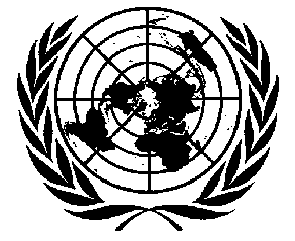 1Конвенция против пытоки других жестоких, бесчеловечныхили унижающих достоинство видовобращения и наказанияDistr.CAT/C/47/Add.226 March 2001RUSSIANOriginal:  